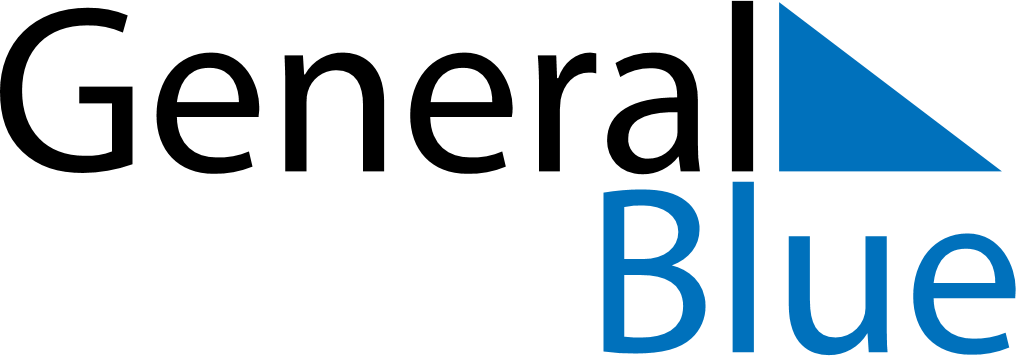 Weekly CalendarOctober 9, 2023 - October 15, 2023Weekly CalendarOctober 9, 2023 - October 15, 2023Weekly CalendarOctober 9, 2023 - October 15, 2023Weekly CalendarOctober 9, 2023 - October 15, 2023Weekly CalendarOctober 9, 2023 - October 15, 2023Weekly CalendarOctober 9, 2023 - October 15, 2023MONDAYOct 09TUESDAYOct 10WEDNESDAYOct 11THURSDAYOct 12FRIDAYOct 13SATURDAYOct 14SUNDAYOct 15